Publicado en Madrid el 08/11/2019 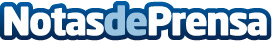 ARHOE celebra el XIV Congreso Nacional para Racionalizar los Horarios el día 13 de noviembre en MadridEl congreso —que cuenta con el apoyo de la Comunidad de Madrid, Ministerio de Sanidad, Consumo y Bienestar Social, CaixaBank, Banco Santander, Reale Seguros, Pfizer, Sending Transporte Urgente, DCH, Auren Blc, IFMA España, Corresponsables y el Ayuntamiento de Madrid (Distrito Retiro)— será inaugurado, entre otros, por la secretaria de Estado de Igualdad en funciones, Soledad Murillo, y el presidente de ARHOE, José Luis CaseroDatos de contacto:Arantxa Ruiz91 703 42 65Nota de prensa publicada en: https://www.notasdeprensa.es/arhoe-celebra-el-xiv-congreso-nacional-para Categorias: Nacional Sociedad Madrid Eventos Recursos humanos http://www.notasdeprensa.es